اختبار قبلي لمادة ( لغتي الخالدة )  للعام الدراسي 1443هـ                                        اسم الطالبة : .....................................________________________________________________________________السؤال الأول:اختاري الإجابة الصحيحة فيما يلي:1/ أسلوب الشرط  بأركانه الثلاثة في جملة:     أ-  إن تخدم وطنك تسعد                      ج- كتب محمد الدرس    ب- اكتب سيرتك الذاتية                            د- لاتنظر خلفك2/ الاسم المختوم بألف لينة :أـ الطالب                                    ب -  سماج ـ جبال                                    د- يرقى3/ ( يسعى المسلم لعمل الخير ) نوع الفعل الذي تحته خط:                              أـ  صحيح الآخر                      ج ـ من الأفعال الخمسة                           ب ـ معتل الآخر                     دـ  أمر4/ (الطلاب يحبون المدرسة)  إعراب الفعل يحبون هو فعل مضارع مرفوع بـ........... :أ ـ بحذف النون                        ج ـ  بالواوب ـ  بالضمة                           د ـ بثبوت النون5/ ( في بلدنا مهبط الوحي ) ماتحته خط:أ ـ    اسم زمان                                          ج ـ اسم مكان ب ـ  اسم مجرور                                         د ـ فاعل6/ (لم تتأخر السعودية عن خدمة المسلمين ) الحالة الإعرابية للفعل المضارع :أ ـ    الرفع                                               ج ـ النصبب ـ  الجر                                                 د ـ الجزم7/ المصدر من الفعل ( كتب ):أ ـ    كتابة                                               ج ـ مكتوبب ـ  كاتب                                              د ـ مكتب8/ (احرصي على صلة الرحم كي تنالي الأجر) نوع الفعل المضارع في الجملة:أ ـ    صحيح الآخر                                      ج ـ من الأفعال الخمسةب ـ معتل الآخر                                         د ـ جامد9/ (لا تخرج من غير استئذان) العلامة الإعرابية لما تحته خط :أ ـ    مجزوم بالسكون                                   ج ـ مرفوع بالضمةب ـ منصوب بالفتحة                                     د ـ مجزوم بحذف حرف العلة10/ ( ابتسم كي تزيد محبتك عند الناس) الفعل المضارع المنصوب في الجملة :ابتسم                                          ج-  تزيد    ب-    محبتك                                         د- الناس11/ ( استلمت رسالة من ............) :أ ـ   راضيًا                                            ج ـ راضٍب ـ راضٌ                                                 د ـ راضً12/ (هذه .............)    :أ ـ   سماءً                                          ج ـ سماءٌب ـسماءٍ                                            د ـ سماءًا12/( المجتمع المسلم كله يحترم المسنين ) الأسلوب اللغوي في الجملة السابقة:أ ـ  نهي                                                  ج ـ  أمرب ـ توكيد                                                د ـ شرط13/ (الاستغفار من خلق التائبين ) وزن المصدر في الجملة:أـ   استفعال                                               ج ـ افعالب ـ فعالة                                                 د ـ تفعيل14/ اسم الفاعل من الفعل رسم:أـ   مرسوم                                                 ج ـ رسماب ـ مرسم                                                  د ـ راسم15/ (سلمت على الفتى ) علامة جر ماتحته خط:أـ   الكسرة الظاهرة                                     ج ـ الألفب ـ السكون                                             د ـ الكسرة المقدرة16/( امتنع الطالب عن الحضور )  الفعل المضارع من الفعل امتنع:أـ   يمتنع                                              ج ـ امتنعواب ـ امتناع                                            د ـ اِمتنع17/ (عصا – قفا )  كتبت الألف اللينة قائمة لأن:أـ  أصلها ياء                                          ج ـ أصلها واوب ـ جمع                                               د ـ مؤنث18/ (استحيا ) كتبت الألف اللينة قائمة في الفعل لأن:أـ   الفعل أكثر من ثلاثي ولم يسبق بياء                    ج ـ  الفعل ثلاثي وسبق بياءب ـ الفعل ثلاثي لم يسبق بياء                              د ـ الفعل أكثر من ثلاثي وسبق بياء19/( الهدى )   كتبت الألف اللينة على صورة ياء لأن :أـ   ثلاثي أصل ألفه واو                                             ج ـ ثلاثي أصل ألفه ياءب ـ غير ثلاثي أصل ألفه ياء                                       د ـ غير ثلاثي أصل ألفه واو20/ (من يربط حزام الأمان يحد من أثر الحوادث) نوع الأسلوب في الجملة السابقة:أـ     نفي                                                  ج ـ نهيب ـ توكيد                                                 د ـ شرطانتهت الأسئلةمعلمة المادة : صفا المهنابسم الله الرحمن الرحيمالاختبار التشخيصي  – الفصل الدراسي الأول – للعام الدراسي 1445هـالسؤال الأول : فهم المقروء :لَقد شَهد عالَمنا في القرن المنصرم تَقدما صناعيا ، وتطوراً حضاريّا مذهلاً، و مع هذا التقدم
ظهر التَلوث البيئي بِصورِه،وأشكاله المتعددة: َكالتلوث الهوائي، وتلوث التربة، والتلوث الصوتي.يعرف التلوث الصوتي بأنه كل صوت غير مرغوب فيه؛ لزيادة حدته وشدته وخروجه عن المألوف.تزداد مشكلة التلوث الصوتي يوما بعد يوم بازدياد مصادره ، ومنها المنشآت الصناعية، والآلات الثقيلة ومكبرات الصوت، ووسائل النقل، كالمركبات والحافلات وغيرها؛ لما تصدره من أصوات تصك الآذان . للتلوث الصوتي آثار سلبية وأضرار متعددة ، منها فقدان السمع الجزئي والكلي،و كذلك ارتفاع ضغط الدم، وإحداث تهيج في الجهاز العصبي ؛ مما يسبب الشعور بالقلق والتوتر .وللتخفيف من آثار هذه الظاهرة لابد من نشر الوعي بمخاطرها، والحد منها، وتجنب استخدام الأصوات المزعجة، كأبواق السيارات التي تفسد الهدوء وتعكر الصفو ، وتقوم الحكومات بإنشاء المدن الصناعية والمطارات وطرق وسائل الموصلات الثقيلة بعيدا عن المناطق السكنية.4- ما دور الحكومات في الحد من التلوث الصوتي ؟......................................................................................................5- اذكر ثلاثة من مصادر التلوث الصوتي .............................................................................................السؤال الثاني  :  السؤال الثالث  : الرسم الكتابي :      اكتب ما يلي بخط النسختعلم فليس المرء يولد عالما     وليس أخو علم كمن هو جاهل ....................................................................................................................................................................................................................................................................................................................................................................................................................................................................................................................................................................................................................................................................................................................................................................................................................................................................................................................................................................................................................................   ـــــــــــــــــــــــــــــــــــــــــــــــــــــــــــــــــــــــــــــــــــــــــــــــــــــــــــــــــــــــــــــــــــــــــــــــــــــــــــــــــــــــــــــــــــــــــــــــــــــــــــــانتهت الأسئلةمــــع تمنياتي لكم بالـتــوفـيــق والـنـجـــاح 0إعداد قناة التعلم التفاعلينموذج الإجابة https://youtu.be/jxjRtNeYMpUرابط التليجرام https://t.me/tdsglالمملكة العربية السعوديةوزارة التعليمإدارة التعليم .................مدرسة : ......................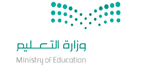 المادة : لغتي الخالدةالصف : الأول   المتوسطالزمن : ساعة ونصف اسم الطالب : ........................................................................................................الصف : الأول   المتوسط (      )  51- ما سبب ظهور التلوث بأشكاله وصوره ؟ 1- ما سبب ظهور التلوث بأشكاله وصوره ؟ 1- ما سبب ظهور التلوث بأشكاله وصوره ؟ أ – التقدم الصناعي ب - التطور الحضاري       جـ - كلاهما صواب 2- "التلوث الصوتي هو كل صوت غير مرغوب فيه" مرادف التركيب (مرغوب فيه )2- "التلوث الصوتي هو كل صوت غير مرغوب فيه" مرادف التركيب (مرغوب فيه )2- "التلوث الصوتي هو كل صوت غير مرغوب فيه" مرادف التركيب (مرغوب فيه )أ – مرتفع         ب- مكروه  جـ ـ محبوب        3- الفقرة الآخيرة تتحدث عن : 3- الفقرة الآخيرة تتحدث عن : 3- الفقرة الآخيرة تتحدث عن : طرق الحد من التلوث الصوتي ب- مخاطر التلوث الصوتي جـ ـ مصادر التلوث الصوتي          161 – لَقد شَهد عالَمنا في القرن المنصرم تَقدماً صناعياً.                 إعراب ما تحته خط 1 – لَقد شَهد عالَمنا في القرن المنصرم تَقدماً صناعياً.                 إعراب ما تحته خط 1 – لَقد شَهد عالَمنا في القرن المنصرم تَقدماً صناعياً.                 إعراب ما تحته خط 1 – لَقد شَهد عالَمنا في القرن المنصرم تَقدماً صناعياً.                 إعراب ما تحته خط 1 – لَقد شَهد عالَمنا في القرن المنصرم تَقدماً صناعياً.                 إعراب ما تحته خط 1 – لَقد شَهد عالَمنا في القرن المنصرم تَقدماً صناعياً.                 إعراب ما تحته خط أ – خبر ب- فاعل ب- فاعل ب- فاعل ب- فاعل جـ ـ مفعول به 2- لَقد شَهد عالَمنا في القرن المنصرم تَقدماً صناعياً.              الضبط الصحيح لكلمة (المنصرم)2- لَقد شَهد عالَمنا في القرن المنصرم تَقدماً صناعياً.              الضبط الصحيح لكلمة (المنصرم)2- لَقد شَهد عالَمنا في القرن المنصرم تَقدماً صناعياً.              الضبط الصحيح لكلمة (المنصرم)2- لَقد شَهد عالَمنا في القرن المنصرم تَقدماً صناعياً.              الضبط الصحيح لكلمة (المنصرم)2- لَقد شَهد عالَمنا في القرن المنصرم تَقدماً صناعياً.              الضبط الصحيح لكلمة (المنصرم)2- لَقد شَهد عالَمنا في القرن المنصرم تَقدماً صناعياً.              الضبط الصحيح لكلمة (المنصرم)أ- المنصرمُب - المنصرمَب - المنصرمَب - المنصرمَب - المنصرمَجـ - المنصرمِ3- تزداد مشكلة التلوث الصوتي يوما بعد يوم.                نوع الجملة السابقة:3- تزداد مشكلة التلوث الصوتي يوما بعد يوم.                نوع الجملة السابقة:3- تزداد مشكلة التلوث الصوتي يوما بعد يوم.                نوع الجملة السابقة:3- تزداد مشكلة التلوث الصوتي يوما بعد يوم.                نوع الجملة السابقة:3- تزداد مشكلة التلوث الصوتي يوما بعد يوم.                نوع الجملة السابقة:3- تزداد مشكلة التلوث الصوتي يوما بعد يوم.                نوع الجملة السابقة:أ – فعلية  ب ـ اسمية  ب ـ اسمية  ب ـ اسمية  ب ـ اسمية  جـ ـ شبه جملة 4-  التلوث الصوتي مضر بالآذان.                       الخبر في الجملة السابقة :4-  التلوث الصوتي مضر بالآذان.                       الخبر في الجملة السابقة :4-  التلوث الصوتي مضر بالآذان.                       الخبر في الجملة السابقة :4-  التلوث الصوتي مضر بالآذان.                       الخبر في الجملة السابقة :4-  التلوث الصوتي مضر بالآذان.                       الخبر في الجملة السابقة :4-  التلوث الصوتي مضر بالآذان.                       الخبر في الجملة السابقة :أ- الصوتي ب – مضرب – مضرب – مضرب – مضرجـ- بالآذان 5- .........التلوث واقعا.   أكمل بفعل ناسخ يفيد التحويل. 5- .........التلوث واقعا.   أكمل بفعل ناسخ يفيد التحويل. 5- .........التلوث واقعا.   أكمل بفعل ناسخ يفيد التحويل. 5- .........التلوث واقعا.   أكمل بفعل ناسخ يفيد التحويل. 5- .........التلوث واقعا.   أكمل بفعل ناسخ يفيد التحويل. 5- .........التلوث واقعا.   أكمل بفعل ناسخ يفيد التحويل. أ – كانب ـ صار ب ـ صار ب ـ صار ب ـ صار جـ ـ ليس6-  الجملة التي كتبت بشكل صحيح :  6-  الجملة التي كتبت بشكل صحيح :  6-  الجملة التي كتبت بشكل صحيح :  6-  الجملة التي كتبت بشكل صحيح :  6-  الجملة التي كتبت بشكل صحيح :  6-  الجملة التي كتبت بشكل صحيح :  أ- إن المسلمون متحدون ب – إن المسلمين متحدين  ب – إن المسلمين متحدين  ب – إن المسلمين متحدين  ب – إن المسلمين متحدين  جـ- إن المسلمين متحدون   7 – حضر .......الحفل                 أكمل بفاعل مناسب .  7 – حضر .......الحفل                 أكمل بفاعل مناسب .  7 – حضر .......الحفل                 أكمل بفاعل مناسب .  7 – حضر .......الحفل                 أكمل بفاعل مناسب .  7 – حضر .......الحفل                 أكمل بفاعل مناسب .  7 – حضر .......الحفل                 أكمل بفاعل مناسب . أ – أخوك ب- أخاك ب- أخاك ب- أخاك ب- أخاك جـ ـ أخيك 8- كرم المدير ....8- كرم المدير ....8- كرم المدير ....8- كرم المدير ....8- كرم المدير ....8- كرم المدير ....أ- الفائزونب - الفائزانب - الفائزانب - الفائزانب - الفائزانجـ - الفائزين9- لم تتأخر السعودية عن خدمة المسلمين.     الفعل (تتأخر) فعل مضارع :9- لم تتأخر السعودية عن خدمة المسلمين.     الفعل (تتأخر) فعل مضارع :9- لم تتأخر السعودية عن خدمة المسلمين.     الفعل (تتأخر) فعل مضارع :9- لم تتأخر السعودية عن خدمة المسلمين.     الفعل (تتأخر) فعل مضارع :9- لم تتأخر السعودية عن خدمة المسلمين.     الفعل (تتأخر) فعل مضارع :9- لم تتأخر السعودية عن خدمة المسلمين.     الفعل (تتأخر) فعل مضارع :أ – مرفوع   ب ـ منصوب   ب ـ منصوب   ب ـ منصوب   ب ـ منصوب   جـ ـ مجزوم 10-  الجملة الي بها فعل مضارع منصوب :10-  الجملة الي بها فعل مضارع منصوب :10-  الجملة الي بها فعل مضارع منصوب :10-  الجملة الي بها فعل مضارع منصوب :10-  الجملة الي بها فعل مضارع منصوب :10-  الجملة الي بها فعل مضارع منصوب :أ- ليساعد الغني الفقير  ب – عليك أن تساعد المحتاج  ب – عليك أن تساعد المحتاج  ب – عليك أن تساعد المحتاج  ب – عليك أن تساعد المحتاج  جـ- لم يساعد البخيل غيره. 11- الولدان يمارسان الرياضة.                   (يمارسان): فعل مضارع مرفوع وعلامة رفعه .....11- الولدان يمارسان الرياضة.                   (يمارسان): فعل مضارع مرفوع وعلامة رفعه .....11- الولدان يمارسان الرياضة.                   (يمارسان): فعل مضارع مرفوع وعلامة رفعه .....11- الولدان يمارسان الرياضة.                   (يمارسان): فعل مضارع مرفوع وعلامة رفعه .....11- الولدان يمارسان الرياضة.                   (يمارسان): فعل مضارع مرفوع وعلامة رفعه .....11- الولدان يمارسان الرياضة.                   (يمارسان): فعل مضارع مرفوع وعلامة رفعه .....أ – الضمة الظاهرة      أ – الضمة الظاهرة      أ – الضمة الظاهرة      ب ـ الضمة المقدرة  جـ ـ ثبوت النون جـ ـ ثبوت النون 12- قال تعالى " ومن يتق الله يجعل له مخرجا "                          نوع الأسلوب في الآية السابقة :12- قال تعالى " ومن يتق الله يجعل له مخرجا "                          نوع الأسلوب في الآية السابقة :12- قال تعالى " ومن يتق الله يجعل له مخرجا "                          نوع الأسلوب في الآية السابقة :12- قال تعالى " ومن يتق الله يجعل له مخرجا "                          نوع الأسلوب في الآية السابقة :12- قال تعالى " ومن يتق الله يجعل له مخرجا "                          نوع الأسلوب في الآية السابقة :12- قال تعالى " ومن يتق الله يجعل له مخرجا "                          نوع الأسلوب في الآية السابقة :أ – توكيد ب ـ شرط ب ـ شرط ب ـ شرط ب ـ شرط جـ ـ استفهام13-  الجملة التي كتبت بشكل صحيح :  13-  الجملة التي كتبت بشكل صحيح :  13-  الجملة التي كتبت بشكل صحيح :  13-  الجملة التي كتبت بشكل صحيح :  13-  الجملة التي كتبت بشكل صحيح :  13-  الجملة التي كتبت بشكل صحيح :  أ- عمَ تسأل؟ ب – عما تسأل؟  ب – عما تسأل؟  ب – عما تسأل؟  ب – عما تسأل؟  جـ- عن ما تسأل؟  14-  المطار مهبط الطائرة.                       نوع ما تحته خط (مهبط)14-  المطار مهبط الطائرة.                       نوع ما تحته خط (مهبط)14-  المطار مهبط الطائرة.                       نوع ما تحته خط (مهبط)14-  المطار مهبط الطائرة.                       نوع ما تحته خط (مهبط)14-  المطار مهبط الطائرة.                       نوع ما تحته خط (مهبط)14-  المطار مهبط الطائرة.                       نوع ما تحته خط (مهبط)أ- اسم فاعل أ- اسم فاعل ب – اسم زمانب – اسم زمانب – اسم زمانجـ- اسم مكان 15- أبوك رجل فاضل.     أدخل "إن " على الجملة السابقة وغير ما يلزم  .15- أبوك رجل فاضل.     أدخل "إن " على الجملة السابقة وغير ما يلزم  .15- أبوك رجل فاضل.     أدخل "إن " على الجملة السابقة وغير ما يلزم  .15- أبوك رجل فاضل.     أدخل "إن " على الجملة السابقة وغير ما يلزم  .15- أبوك رجل فاضل.     أدخل "إن " على الجملة السابقة وغير ما يلزم  .15- أبوك رجل فاضل.     أدخل "إن " على الجملة السابقة وغير ما يلزم  .أ – إن أبوك رجل فاضل.     أ – إن أبوك رجل فاضل.     ب ـ إن أباك رجل فاضل.     ب ـ إن أباك رجل فاضل.     ب ـ إن أباك رجل فاضل.     جـ ـ إن أبيك رجل فاضل.     16-  ليت الثمرات ناضجة .          إعراب كمة "الثمرات" في الجملة السابقة ..16-  ليت الثمرات ناضجة .          إعراب كمة "الثمرات" في الجملة السابقة ..16-  ليت الثمرات ناضجة .          إعراب كمة "الثمرات" في الجملة السابقة ..16-  ليت الثمرات ناضجة .          إعراب كمة "الثمرات" في الجملة السابقة ..16-  ليت الثمرات ناضجة .          إعراب كمة "الثمرات" في الجملة السابقة ..16-  ليت الثمرات ناضجة .          إعراب كمة "الثمرات" في الجملة السابقة ..أ- اسم ليت منصوب وعلامة نصبه الكسرة  أ- اسم ليت منصوب وعلامة نصبه الكسرة  ب – اسم ليت منصوب وعلامة نصبه الألفب – اسم ليت منصوب وعلامة نصبه الألفب – اسم ليت منصوب وعلامة نصبه الألفجـ - مبتدأ مرفوع وعلامة رفعه الضمة4